 SOS PRISÕES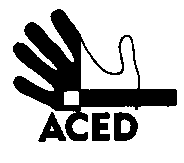 Ex.mos. SenhoresProvedor de Justiça; Inspecção-Geral dos Serviços de Justiça; Ministro da Justiça; C/cPresidente da República; Presidente da Assembleia da República; Presidente da Comissão de Assuntos Constitucionais, Direitos, Liberdades e Garantias da A.R.; Presidente da Comissão de Direitos Humanos da Ordem dos Advogados; Comissão Nacional para os Direitos HumanosLisboa, 28-02-2013N.Refª n.º 27/apd/13Outra refrªLisboa, 23-02-2013N.Refª n.º 23/apd/13Lisboa, 20-02-2013N.Refª n.º 20/apd/13Lisboa, 19-02-2013N.Refª n.º 16/apd/13Lisboa, 23-10-2012N.Refª n.º 163/apd/12Assunto: processo de transferência indesejado (mais informações)Aginaldo Oliveira Moniz, a quem têm ameaçado transferir da cadeia de Ponta Delgada (onde tem família e relações sociais) para o continente, terá sido levado ao aeroporto para concretizar a viagem. A sua recusa inviabilizou a entrada no avião. Na sequência disso foi ameaçado de “ir ser muito pior” se o forçarem a entrar num aparelho militar para fazer a viagem. O recluso mantém a firmeza de julgar como injusta e injustificável essa transferência.A Direcção